BAB IV
GAMBARAN UMUM WILAYAHPada bab ini akan dijelaskan gambaran umum mengenai jalan tol dan prasaranan jalan transportasi di wilayah studi.Prasarana Jalan Bandar Lampung-MetroJaringan JalanKota Bandar Lampung direncanakan memiliki jaringan prasarana transportasi pelayanan perkotaan yang meningkat secara kualitas dan jangkauan pelayanan. Sebagai Pusat Kegiatan Nasional (PKN), kualitas dan jangkauan pelayanan tersebut berpengaruh terhadap kelancaran pergerakan dengan pusat kegiatan lainnya.Berdasarkan dokumen Studi Master Plan Rencana Jaringan Lalulintas dan Angkutan Jalan Provinsi [28], Kota Bandar Lampung memiliki potensi ekonomi terbesar dengan kota penyebar kegiatan ekonomi diantaranya Metro, Kotabumi, Pringsewu, Kalianda dan Kota Agung. Dan Peraturan Pemerintah No. 26 Tahun 2008 Tentang Rencana Tata Ruang Wilayah Nasional terdapat dua kawasan yaitu Bandar Lampung-Metro yang merupakan kawasan andalan prioritas di Provinsi Lampung sebagai perkebunan, pariwisata, tanaman pangan, aneka industri dan perikanan laut.Tabel 4.1 Panjang Jalan Menurut Yang Berwenang (Kab/Kota) Di Provinsi LampungSumber: Dinas Perhubungan Provinsi Lampung 2015Berdasarkan data di atas, panjang ruas jalan di provinsi Lampung sepanjang 1.702,81 km (Kep. Gubernur Lampung Nomor : G/433.a/III.09/HK/2011), dan  Jalan nasional sepanjang 1.159,57 km. Kota Bandar Lampung memiliki jalan yang berstatus Jalan Provinsi dan Jalan Negara atau Jalan Nasional. Sedangkan Kota Metro belum memiliki jalan yang bestatus Jalan Provinsi. Dalam Peraturan Mentri Pekerjaan Umum Nomor 3 Tahun 2012 Tentang Pedoman Penetapan Fungsi dan Status Jalan, Jalan Negara atau Nasional memiliki fungsi sebagai Jalan Arteri Primer, Jalan Kolektor Primer I, Jalan Tol dan Jalan Strategis Nasional. Sedangkan Jalan Provinsi memiliki fungsi jalan sebagai Jalan Kolektor Primer II dan III serta Jalan Strategis Nasional.Peranan jaringan jalan dan fungsinya tersebut sangat penting dalam mendukung sistem pergerakan regional lintas Sumatera beserta interaksi penumpang dan barang yang terjadi antara Pulau Jawa dan Pulau Sumatera. Dilihat dari fungsinya sebagai pembentuk struktur ruang dan sebagai pembentuk pergerakan regional, Jaringan jalan di Provinsi Lampung dapat dibedakan sebagai berikut [27]:Jalan Lintas Tengah sepanjang 318,95 km, melintas dari Bakauheni – Bandar Lampung – Bandar Jaya – Kotabumi – Bukit Kemuning – Blambangan Umpu – Batas Sumatera Selatan. Jalan Lintas Timur sepanjang 289,57 km, melintas dari Bakauheni – Bandar Lampung – Bandar Jaya – Menggala – Pematang Panggang – Batas Sumatera Selatan.                         Jalan Lintas Barat sepanjang 430,33 km, melintas dari Bakauheni – Bandar Lampung – Bandar Jaya – Kotabumi – Bukit Kemuning – Liwa – Krui – Pugung Tampak– Batas Bengkulu. Jalan Lintas Pantai Barat sepanjang 416,48 km, melintas dari Bakauheni – Bandar Lampung – Pringsewu - Kota Agung – Bengkunat – Biha – Krui – Pugung Tampak – Batas Bengkulu.Jalan Lintas Pantai Timur sepanjang 294,04 km, melintas dari Bakauheni – Ketapang - Labuhan Maringgai – Sukadana – Menggala – Pematang Panggang – Batas Sumatera Selatan.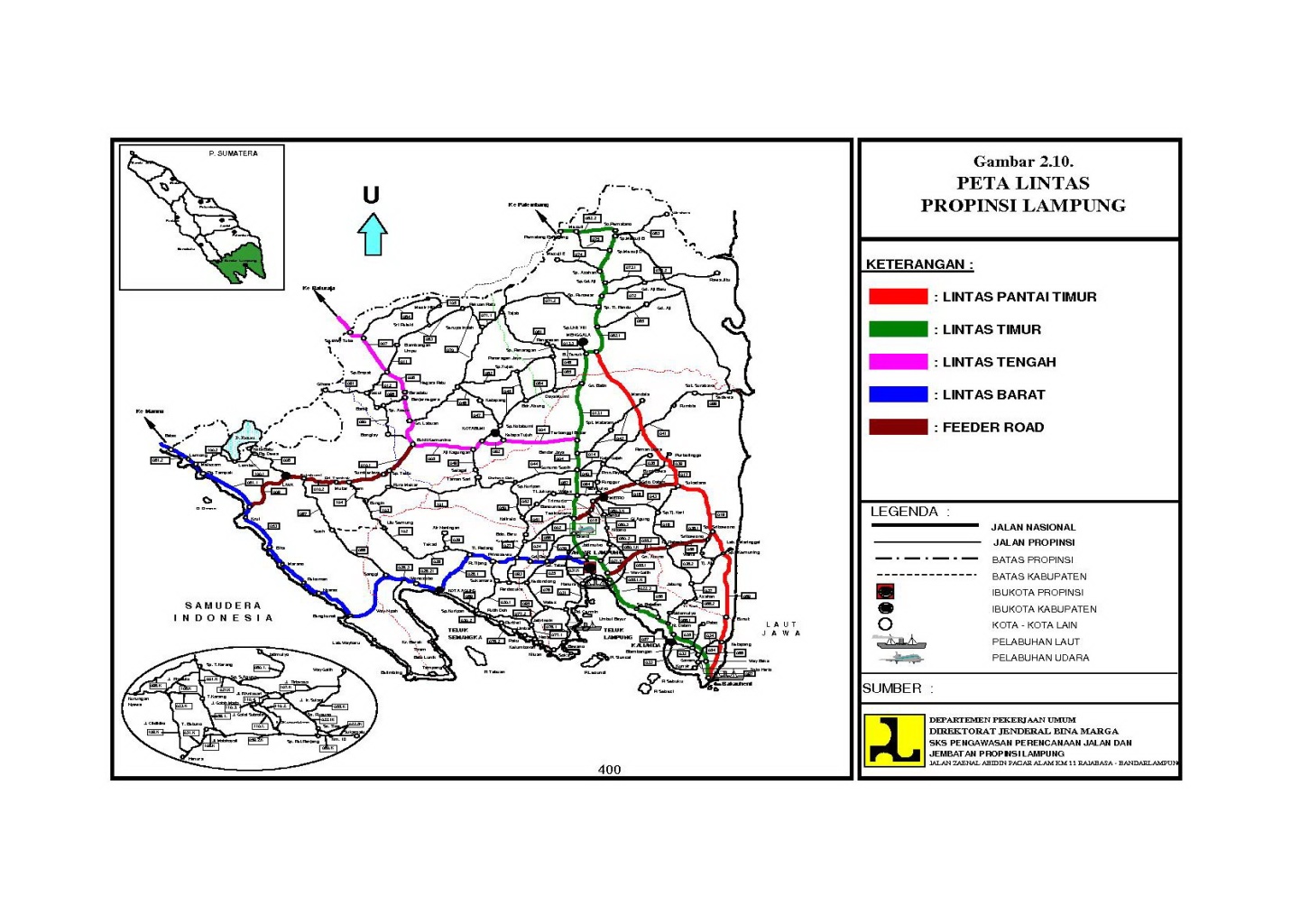 Gambar 4.1 Peta Jaringan Jalan Provinsi LampungSumber: Dinas Perhubungan Provinsi Lampung 2010Berdasarkan data Jaringan Jalan di Provinsi Lampung di atas, pegerakan yang terjadi skala lokal antara Bandar Lampung Metro melewati rute Jalan Lintas Tengah, Barat dan Lintas Timur. Kedua rute tersebut beririsan dari Bandar Lampung hingga Bandar Jaya, yang melalui Jalan Gatot Subroto.Pola PergerakanDalam menjamin mewujudkan suatu sistem transportasi yang lancar antara Kota Bandar Lampung-Metro, perlu diketahuinya seberapa besar pergerakan yang terjadi antara kedua kota tersebut. Peningkatan yang terjadi dari jumlah pergerakan baik antara Kota Bandar Lampung-Metro atau antara kota-kota lainnya, akan menentukan kinerja dari struktur ruang yang ada.Jumlah pergerakan yang terjadi antar kota di Provinsi Lampung berdasarkan dokumen Tataran Transportasi Wilayah Provinsi Lampung [27] dapat dilihat pada Tabel 4.2 di bawah.Tabel 4.2 Bangkitan Dan Tarikan Perjalanan Orang Di Provinsi Lampung 2015Sumber: Dinas Perhubungan Provinsi Lampung 2010Pada tahun 2015 total produksi perjalanan mencapai 1.920.438 orang/hari. Kota Bandar Lampung menjadi asal/tujuan perjalanan yang terbesar di Provinsi Lampung. Sehingga secara presentase bangkitan perjalanan di Kota Bandar Lampung sebesar 16,4% dan tarikan perjalanannya sebesar 8,3% dari seluruh pergerakan yang terjadi di Provinsi Lampung. Sedangkan untuk Kota Metro, Bangkitan perjalanan yang terjadi di tahun 2015 adalah sebesar 4,3% dan tarikan perjalanannya sebesar 5,4% dari seluruh pergerakan yang terjadi di Provinsi Lampung. Berdasarkan data tersebut Kota Bandar Lampung berada di peringkat pertama dengan jumlah pergerakan terbesar yang terjadi di Provinsi Lampung, disusul Pulau Jawa, Sumatera Selatan, Bengkulu, Kota Agung dan Metro.Data tersebut dihitung berdasarkan tahun dasar 2010 yang kemudian dilakukan analisis untuk memperkirakan jumlah perjalanan, melalui perhitungan ini suatu zona akan diketahui seberapa besar perjalanan yang dibangkitkan dan seberapa besar arah yang dituju. Data jumlah pertumbuhan penduduk serta data sosio-ekonomi menjadi dasar perhitungan Bangkitan dan Tarikan di Provinsi Lampung. Selanjutnya sebaran pergeakan yang terjadi di setiap kota atau zona dapat dilihat pada Tabel 4.3 di bawah.Tabel 4.3 Matrik Asal Tujuan Tahun 2015 (Orang/Hari)Sumber: Dinas Perhubungan Provinsi Lampung 2010Dari data Tabel 4.3 pergerakan yang terjadi dari Kota Bandar Lampung ke Kota Metro pada tahun 2015 adalah sebesar  12.175 orang/hari. Sebaliknya pergerakan yang terjadi dari Kota Metro ke Kota Bandar Lampung lebih besar pada tahun tersebut yaitu sebesar 22.900 orang/hari.Jalan Tol Bandar Lampung-MetroPengembangan sistem jaringan transportasi Provinsi Lampung direncanakan mampu meningkatkan akses pelayanan perkotaan dan pusat pertumbuhan ekonomi wilayah yang merata dan berhierarki serta meningkatkan kualitas dan jangkauan pelayanan jaringan prasarana transportasi yang terpadu dan merata di seluruh wilayah Provinsi Lampung. Strategi yang akan dilakukan untuk meningkatkan akses pelayanan perkotaan dan pusat pertumbuhan ekonomi wilayah tersebut antara lain dengan menjaga keterkaitan antar kawasan perkotaan dan kawasan perdesaan, pengembangan pusat pertumbuhan, serta mengendalikan perkembangan kota-kota pantai serta mendorong kawasan perkotaan dan pusat pertumbuhan agar lebih kompetitif dan lebih efektif dalam pengembangan wilayah disekitarnya.Proses pengusahaan pelaksanaan konstruksi jalan tol oleh pemerintah provinsi Lampung ditargetkan selesai 4 tahun [33]. Berdasarkan Peraturan Presiden Republik Indonesia Nomor 117 Tahun 2015 tentang Perubahan Atas Peraturan Presiden Nomor 100 Tahun 2014 tentang Percepatan Pembangunan Jalan Tol di Sumatera Pasal 2A ayat 2, pada tahap pertama pengusahaan 8 ruas jalan tol pengoperasian dan pemeliharaan ruas jalan tol dilaksanakan paling lambat akhir tahun 2019. Kedelapan ruas jalan tol tersebut adalah:Ruas Jalan Tol Medan-BinjaiRuas Jalan Tol Palembang-Smpang IndralayaRuas Jalan Tol Pekanbaru-DumaiRuas Jalan Tol Bakauheni-Terbanggi BesarRuas Jalan Tol Terbanggi Besar Pematang PanggangRuas Jalan Tol Pematang Panggang-Kayu AgungRuas Jalan Tol Palembang-Tanjung Api-apiRuas Jalan Tol Kisaran-Tebing TinggiTarget terselesaikannya jalan tol tersebut dapat digunakan adalah selama 4 tahun dan paling lambat akhir tahun 2019. Pembangunan jalan tol dari wilayah Bakauheni Lampung Selatan sampai Terbanggi Besar Lampung Tengah kemudian Terbanggi Besar Lampung Tengah sampai Kayu Agung itu dimulai pada 2015. Pembangunan Jalan tol pada Provinsi Lampung terbangi menjadi 2 segmen. Segmen pertama adalah pembangunan Jalan Tol Bakauheni sampai Terbanggi Besar dengan panjang sekitar 140 Km. Pada segmen yang pertama terbagi menjadi tiga ruas. Ruas pertama adalah Bakauheni sampai Babatan. Ruas kedua adalah Babatan sampai Tegineneng. Dan ruas ketiga adalah Tegineneng hingga Terbanggi Besar. Selanjutnya untuk segmen kedua adalah dari Terbanggi Besar hingga Batas Sumatera Selatan yaitu Pematangpanggang dengan panjang sekitar 100 Km. Peta jalan tol trase Bakauheni sampai Terbanggi Besar dapat dilihat pada Lampiran H Peta Trase Jalan Tol Bakauheni-Terbanggi.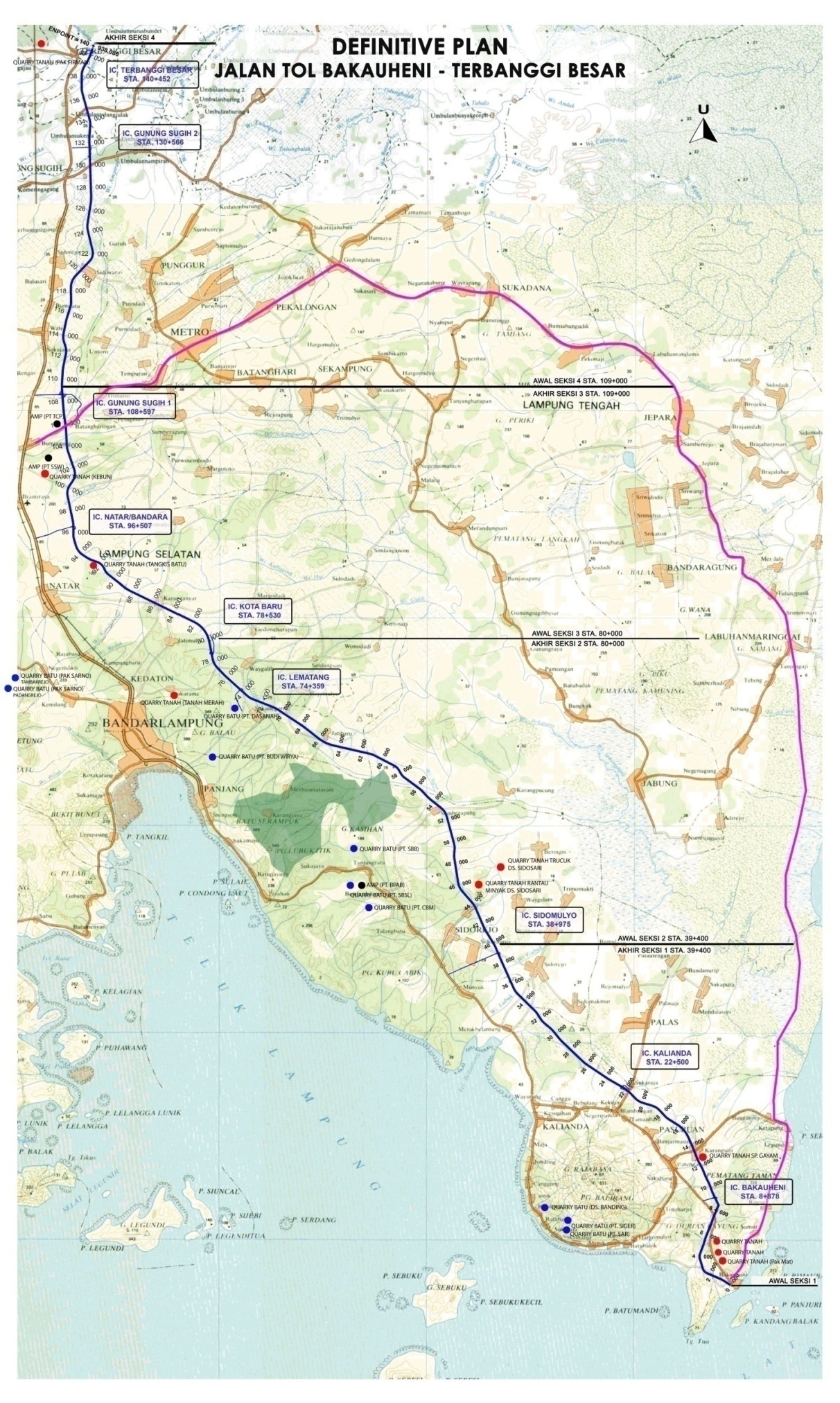 Gambar 4.2 Trase Jalan Tol Bandar Lampung MetroSumber: Hutama Karya 2016Berdasarkan gambar di atas pembangunan Jalan Tol Bandar Lampung-Metro, pintu masuk dan pintu keluar jalan tol dari arah Bandar Lampung adalah terletak di Desa Sabah Balau Kecamatan Tanjung Bintang Kabupaten Lampung Selatan. Pintu masuk dan pintu keluar untuk Metro adalah terletak di Desa Batanghariogan Kecamatan Tegineneng Kebupaten Pesawaran. Pergerakan yang terjadi dari Bandar Lampung menuju Metro jika melewati jalan tol adalah dengan masuk melalui pintu tol Desa Sabah Balau yang pada Gambar 4.2 di atas adalah pada IC. Kota Baru STA. 78+530 kemudian keluar di pintu tol Desa Batanghariogan yang berada pada IC. Gunung Sugih 1 STA. 108+597. Selain itu juga terdapat juga pintu tol yang berdekatan dengan wilayah studi. Pintu tol KAIL terdapat di IC. Lematang STA. 74+359 dan pintu tol Bandar Udara Radin Inten II yang terletak di IC. Natar/Bandara STA. 96+507.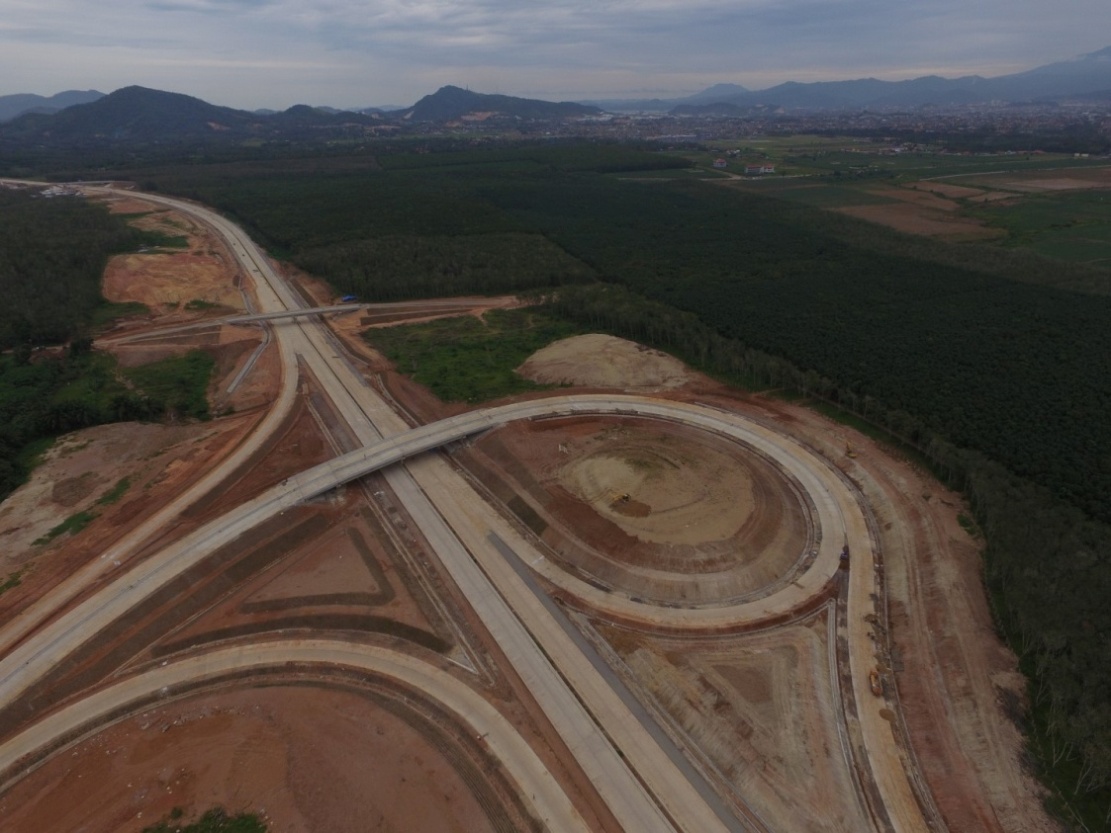 Gambar 4.3 Kondisi Pembangunan Jalan Tol Di Desa Sabah BalauSumber: Pane 2016Gambar di atas menampilkan kenampakan kondisi pembangunan jalan tol yang terdapat di Desa Sabah Balau, kondisi pembangunan yang tampak pada gambar tersebut diambil pada 27 Juni 2016. Terlihat juga terdapat putaran yang berfungsi sebagai pintu masuk dan pintu keluar tol dengan lokasi IC. Kota Baru STA. 78+530. Pergerakan yang terdapat di di sekitar Kota Bandar Lampung dapat masuk melalui pintu tol Desa Sabah Balau.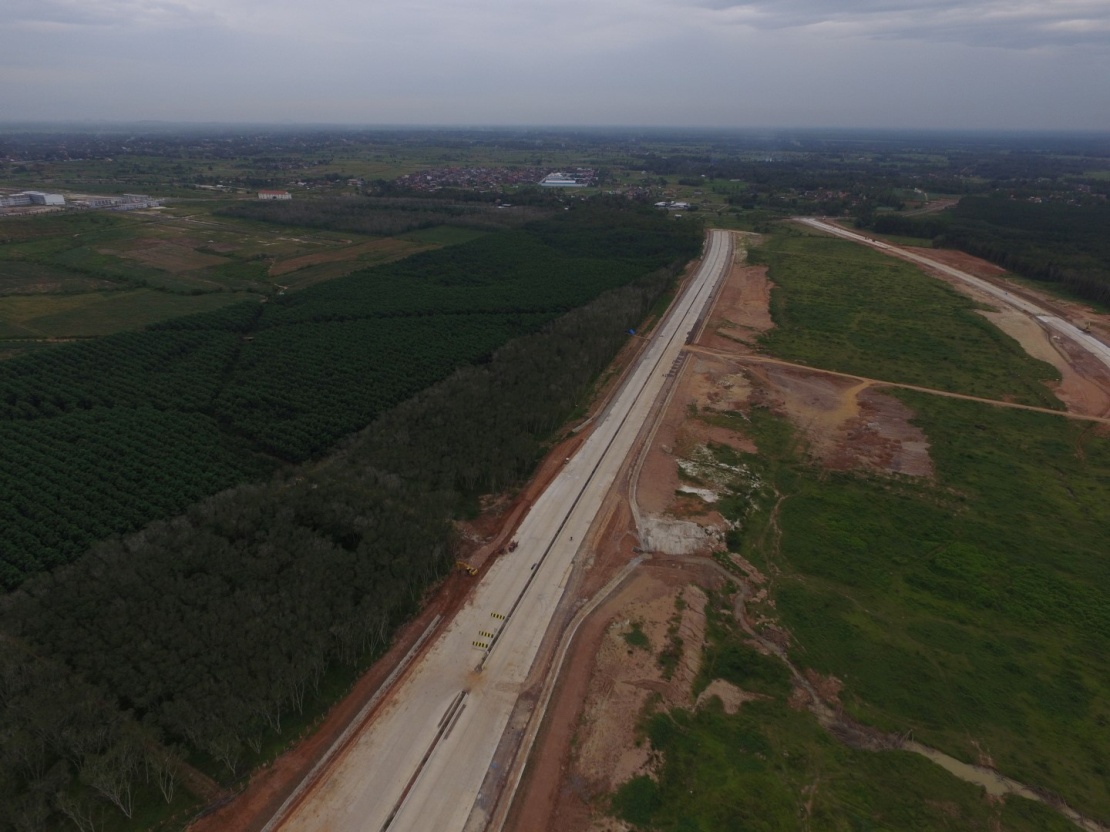 Gambar 4.4 Kondisi Pembangunan Jalan Tol Di Desa Sabah BalauSumber: Pane, 2016Berbeda dengan Gambar4.3 sebelumnya, pada Gambar 4.4 di atas adalah kenampakan kondisi pembangunan jalan tol Desa Sabah Balau pada sisi yang berlawanan. Gambar 4.4 menampilkan kondisi pembangunan jalan tol dengan mengarah ke utara. Terlihat juga terdapat gerbang Kampus Institut Teknologi Sumatera disebelah barat jalan tol.(Halaman ini sengaja dikosongkan)Tabel 4.1 Panjang Jalan Menurut Yang Berwenang (Kab/Kota) Di Provinsi Lampung	39Tabel 4.2 Bangkitan Dan Tarikan Perjalanan Orang Di Provinsi Lampung 2015	42Tabel 4.3 Matrik Asal Tujuan Tahun 2015 (Orang/Hari)	45Gambar 4.1 Peta Jaringan Jalan Provinsi Lampung	41Gambar 4.2 Trase Jalan Tol Bandar Lampung Metro	47Gambar 4.3 Kondisi Pembangunan Jalan Tol Di Desa Sabah Balau	48Gambar 4.4 Kondisi Pembangunan Jalan Tol Di Desa Sabah Balau	49No.Kabupaten/KotaPanjang Jalan (Km)Panjang Jalan (Km)Panjang Jalan (Km)Panjang Jalan (Km)No.Kabupaten/KotaJalan NegaraJalan ProvinsiJalan KabupatenJumlah1234561Kabupaten Lampung Barat216,24883,810-300,0582Kabupaten Tanggamus110,305120,930-231,2353Kabupaten Lampung Selatan134,08797,270-231,3574Kabupaten Lampung Timur131,626185,190-316,8165Kabupaten Lampung Tengah130,374282,880-413,2546Kabupaten Lampung Utara88,55798,920-187,4777Kabupaten Way Kanan128,778236,920-365,6988Kabuapten Tulang Bawang81,638189,910-271,5489Kabupaten Pesawaran15,035187,690-202,72510Kabupaten Pringsewu30,41723,390-53,80711Kabupaten Tulang Bawang Barat-157,440-157,44012Kabupaten Mesuji20,98138,460-59,44113Kota Bandar Lampung61,53938,83-65,42214Kota Metro9,988--9,98815Kab. Pesisir Barat----JUMLAHJUMLAH1.159,5731.702,8102,866,266 Nama ZonaNo. ZonaBangkitan (Oi)(orang/hari)Tarikan (Dd) (orang/hari)Bakauheni14424045165Kalianda24933541315Tanjung Bintang32096427210Sumberejo44800867688Sukadana53628655894Metro683508104345Bandar Lampung7315512160320Natar82192318798Pringsewu980847138897Hanura103165130962Seputih Banyak112551828135Bandar Jaya123513263185Kalirejo133148343510Kota Agung14113938112343Bukit Kemuning151718432051Kota Bumi165702591673Menggala1778213140889Kasui183423859217Blambangan Umpu195192888649Liwa203032276485Krui213031641284Bengkunat222110954897Simpang Pematang233184062625Bandara2417111193Stasiun2532121622Pelabuhan Panjang2685719933Pelabuhan Bakauheni275025137758Pulau Jawa2825281679859Sumatera Selatan29180214127986Bengkulu3013314276548TOTALTOTAL19204381920438Nama ZonaTujuan ZonaTujuan ZonaTujuan ZonaTujuan ZonaTujuan ZonaTujuan ZonaTujuan ZonaTujuan ZonaTujuan ZonaTujuan ZonaTujuan ZonaTujuan ZonaTujuan ZonaTujuan ZonaTujuan ZonaTujuan ZonaTujuan ZonaTujuan ZonaTujuan ZonaTujuan ZonaTujuan ZonaTujuan ZonaTujuan ZonaTujuan ZonaTujuan ZonaTujuan ZonaTujuan ZonaTujuan ZonaTujuan ZonaTujuan ZonaTujuan ZonaNama ZonaAsalZona123456789101112131415161718192021222324252627282930Bakauheni10947793201087152558335384704889391351119929464241759941602142031313967631832677120092783070Kalianda2199044922111739566372562128069497624705763244975201247013873200234386383527219373804875364718Tanjung Bintang3110594052616937622260238459068153232269716358822140313919413141154287142716902768851Sumberejo418441105757015456292151879311298615391270193044885621661455029446816268412186541582915626202242565Sukadana5143518147451423061712548183061760574162513993460324237641533622916152715262821753814011020480Metro6827975393265089002290085532682316382663232093094713111522306342701379146188771122216859073725269Bandar Lampung778261233510561151291872212175059442179030816293125311827710799883241267530636982158479513284719828625105229214635757644454Natar849415625074869818231268013216895863401951023932206112923953835828952125731632823425515301725Pringsewu91848195499822732286683110369624017371033175817641607715033321561736785096269543244642244691152405421495Hanura101046772473765792295325011902294035335325820565491651198711642873170438019383312859131648595541907Seputih Banyak11725536397107114992022395517201333109895801975176121012354221959312385586432449934417629333148Bandar Jaya12114092088216577502086721284127547450406241428372260232322546431162173354267416301818421942462338Kalirejo1366883829017961121347322835919412437509450265417017961594895254191213233314222961133251837433418Kota Agung14115729949015101351113584218531210152532369148712791336016154040815614574423947545222155537815291850114438Bukit Kemuning1556130966844781923914422521051221132403920135801575800556158810997014232211121830955343651Kota Bumi1618969951386175121677315014636221710776801355693209190305141561082034653287112971789122157101799467Menggala17160324011364636631801829210976647156519761923211225521643108146380229338421337158462918859520714901253145Kasui1843232912121281262521437082871839376617703617127838390122280102529097884881162756211912525483621Blambangan Umpu19120590155244261728734466243791908203177815152395504886715804026169702010304269499514280376580363Liwa20692117663428389312164407037910673125195382816339793136458797610940107852713991734219044347Krui213677532141360111314125607189491849617281214177161517983121611490747031680027572839268671713Bengkunat22293444130436295800239717729235926354453819252968074485436535114827902429590492402935895Simpang Pematang23813586227249517927568587453610194285487189265501701027215541365182914684702040344105885436Bandara24383726149292771867146752838378819177711331300143739709487Stasiun257643070113111801591279183713811516225111219213542590789128333829Pelabuhan Panjang2617100530110313030050685010202599745412933Pelabuhan Bakauheni27942471205247521256816553043624814720813426866167131670807286966278826502476845902885Pulau Jawa2811656466280069936993466213987109730304932446621631846621165623313497174832331233158281166932493241969450369804662223311Sumatera Selatan29293373313717337337332933701219981467733117327337334400440010266117321099944001467124651246563165467175983519605866Bengkulu30325532618782172172712170805130201085271434054348831085217054258680759513020108508680868053137389124801736132550